
Formularz Odstąpienia od Umowy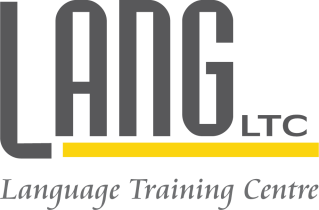 LANG LTC Sp. z o.o. sp. kul. Sędziowska 502-081 WarszawaDane Klienta: Imię i nazwisko .......................................................................................................Adres ...................................................................................................................... Adres mailowy ........................................................................................................ Telefon ................................................................................................................... Numer zamówienia zwracanego ............................................................................. Data zamówienia ....................................................................................................Oświadczenie dotyczące zwrotu produktuJa ………………………………………………………………………., niniejszym informuję o moim odstąpieniu od umowy kupna/sprzedaży którą zawarłam/em w dniu ………………….……….r. i dokonuje zwrotu następujących produktów: Numer konta, na który należy dokonać zwrotu pieniędzy oraz dane właściciela konta (ewentualnie nr. nowego zamówienie złożonego w sklepie  LANG LTC  w celu przeksięgowania środków) ......................................................................................................................................................... ......................................................................................................................................................... data i podpis Klienta:W przypadku pytań prosimy o zapoznanie się z informacjami na https://sklep.egzaminy-cambridge.pl/ lub zapraszamy do kontaktu z Biurem Obsługi Klienta: email: sklep@lang.com.pl, telefon:22 825 16 48Nazwa produktuIlośćWartość produktu